CLIENT EDUCATION HANDOUT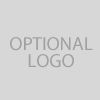 Customer Name, Street Address, City, State, Zip codePhone number, Alt. phone number, Fax number, e-mail address, web site			Getah Virus InfectionBasicsOverviewMosquito-borne virus infection, widely distributed from Eurasia to AustraliaNaturally occurring disease infrequently reported in horses and rarely in swineVirus likely maintained in swine–mosquito–swine cycleSignalmentWhereas infection can occur in various horse breeds, mostly frequently reported in Thoroughbred racehorsesSignsFeverAnorexiaDepressionLimb and preputial edemaSkin rashSerous nasal dischargeSubmandibular lymphadenopathyStiff gaitCausesThe disease caused by Getah virus is a nonfatal infection in horses that is transmitted by certain mosquito species in regions where the virus is endemic. The potential may also exist for respiratory transmission of the virus among horses in close contact with one anotherTreatmentNot usually indicated because of the mild nature of the diseaseActivityHorses in training should be given a short period of rest following complete resolution of clinical signsMedicationsNonsteroidal anti-inflammatory drugs may be called for in some more severely affected horsesFollow-UpExpected Course and PrognosisComplete clinical recovery occurs within 7–14 days of onset of disease. Excellent prognosisKey PointsMosquito-borne virus infection, widely distributed from Eurasia to AustraliaNaturally occurring nonfatal disease that is infrequently reported in horses, usually in Thoroughbreds in trainingMost commonly encountered clinical signs include fever, anorexia, depression, limb and preputial edema, and skin rashDisease readily diagnosed by virus detection from blood and nasal secretions and by serologic testing of acute and convalescent seraSince Getah virus causes a mild, self-limiting infection, treatment of clinically affected horses infrequently indicatedPrevention and control of Getah virus infection is readily accomplished by vaccination in advance of the mosquito season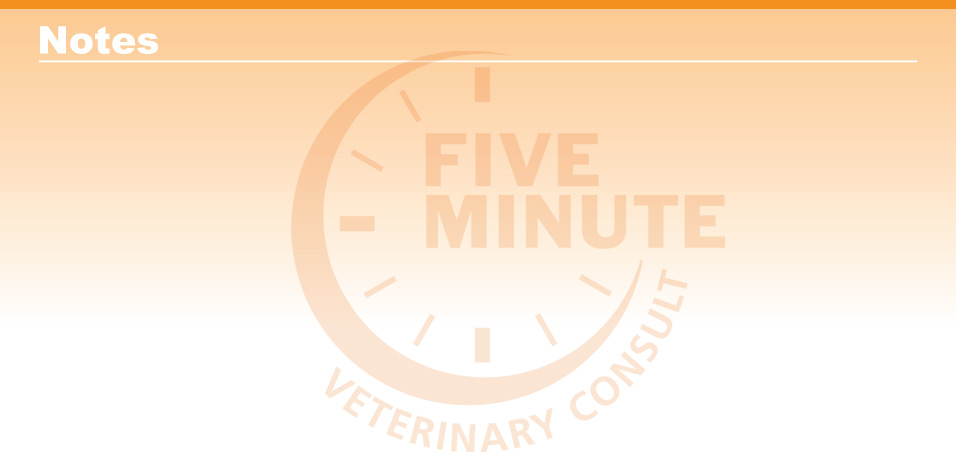 Blackwell's Five-Minute Veterinary Consult: Equine, Third Edition, Jean-Pierre Lavoie © 2020 John Wiley & Sons, Inc.Enter notes here